2019. gada 19. martā	Noteikumi Nr. 125Rīgā	(prot. Nr. 14 24. §)Grozījumi Ministru kabineta 2000. gada 26. septembra noteikumos Nr. 330 "Vakcinācijas noteikumi"Izdoti saskaņā ar Epidemioloģiskās drošības likuma 30. panta pirmo, otro un trešo daļu un31. panta piekto daļuIzdarīt Ministru kabineta 2000. gada 26. septembra noteikumos Nr. 330 "Vakcinācijas noteikumi" (Latvijas Vēstnesis, 2000, 341./343. nr.; 2001, 154. nr.; 2002, 3., 177. nr.; 2003, 167., 183. nr.; 2006, 87., 193. nr.; 2007, 93. nr.; 2008, 18., 92. nr.; 2009, 130., 145. nr.; 2010, 196. nr.; 2012, 32., 62. nr.; 2013, 149., 250. nr.; 2015, 20. nr.; 2016, 245. nr.) šādus grozījumus:1. Izteikt 3. un 3.1 punktu šādā redakcijā:"3. Obligāti vakcinējami ir:3.1. bērni – pret tuberkulozi, difteriju, stingumkrampjiem, garo klepu, poliomielītu, masalām, masaliņām, epidēmisko parotītu, b tipa Haemophilus influenzae infekciju, B hepatītu, vējbakām, pneimokoku infekciju, rotavīrusu infekciju, cilvēka papilomas vīrusa infekciju, sezonālo gripu saskaņā ar šo noteikumu 1. pielikumu;3.2. pieaugušie – pret difteriju un stingumkrampjiem saskaņā ar šo noteikumu 2. pielikumu;3.3. bērni un pieaugušie – pret trakumsērgu pēc saskares ar dzīvniekiem vai cilvēkiem, kuri ir slimi vai ir aizdomas par viņu saslimšanu ar trakumsērgu;3.4. grūtnieces – pret sezonālo gripu;3.5. personas, kuras nav vakcinētas pret B hepatītu un saņem hroniskās hemodialīzes vai hemodiafiltrācijas procedūras, – pret B hepatītu;3.6. nevakcinētas kontaktpersonas (bērni un pieaugušie) pēc epidemioloģiskām indikācijām – pret difteriju, poliomielītu, masalām, masaliņām, epidēmisko parotītu;3.7. bērni – pret ērču encefalītu saskaņā ar šo noteikumu 23.1 punktu.3.1 Ja bērns nav saņēmis šo noteikumu 3.1. apakšpunktā norādīto vakcīnu, viņam ir tiesības to saņemt līdz 18 gadu vecuma sasniegšanai (izņemot vakcināciju pret sezonālo gripu), ja to pieļauj vakcīnas lietošanas instrukcija un ja konkrētā vakcīna ir bijusi iekļauta vakcinācijas kalendārā laikā, kad bērnam bija šo noteikumu 1. pielikumā norādītais vakcinācijai atbilstošais vecums. Vakcināciju līdz 18 gadu vecuma sasniegšanai veic, ievērojot vakcīnas lietošanas instrukcijā norādīto vakcinācijas shēmu un vakcīnas devu skaitu."2. Izteikt 5. punktu šādā redakcijā:"5. Persona netiek vakcinēta, ja tai pēc attiecīgās vakcīnas lietošanas vai uz kādu no vakcīnas sastāvdaļām ir konstatēta absolūtā vakcinācijas kontrindikācija (anafilakse). Personas vakcinācija var tikt atlikta personas veselības stāvokļa dēļ. Personas nevakcinēšanas vai vakcinācijas atlikšanas iemeslus ieraksta pacienta medicīniskajā dokumentācijā."3. Aizstāt 9. punktā vārdus "Imunizācijas valsts programmu" ar vārdiem "imunizācijas valsts politiku".4. Izteikt 10. punktu šādā redakcijā:"10. Vakcinācijas iestādes:10.1. plāno un pasūta nepieciešamo vakcīnu daudzumu, ievērojot šādus nosacījumus:10.1.1. regulāri (katru mēnesi) izmantojamās vakcīnas pasūta tādā daudzumā, kas nepārsniedz vakcinācijas iestādes divu mēnešu vidējo katras vakcīnas izlietojumu, ņemot vērā vakcinējamo personu skaitu, esošo vakcīnu atlikumu un iespējas nodrošināt vakcīnu uzglabāšanu atbilstoši šo noteikumu 18. punktā minētajām prasībām. Maksimālo pasūtāmo vakcīnu daudzumu aprēķina, izmantojot šādu formulu:Pmax = I × 2 – A, kurPmax – maksimālais pasūtāmo vakcīnu daudzums; I – vidējais vakcīnas izlietojums pēdējo 12 mēnešu laikā;2 – divi mēneši; A – vakcīnas atlikums pasūtījuma noformēšanas dienā;10.1.2. vakcīnas, kuras netiek izmantotas regulāri vai vakcinācijas kalendārā iekļautas no jauna, pasūta, balstoties uz vakcīnu izlietojuma prognozi, nepārsniedzot divu mēnešu krājuma apjomu;10.2. katru mēnesi līdz piektajam datumam iesniedz Slimību profilakses un kontroles centra attiecīgās reģionālās nodaļas epidemiologam vakcīnu pasūtījumu kārtējam mēnesim un pārskatu par vakcīnu izlietojumu pārskata mēnesī, aizpildot iedzīvotāju imunizācijas pārskata un vakcīnu pasūtījuma veidlapu (3. pielikums). Ja ārpus kārtējā pasūtījuma nepieciešama papildu vakcīna, vakcinācijas iestāde sagatavo un iesniedz Slimību profilakses un kontroles centra attiecīgās reģionālās nodaļas epidemiologam pamatotu rakstisku pieprasījumu konkrētās vakcīnas saņemšanai. Minēto pasūtījumu ieraksta iedzīvotāju imunizācijas pārskata un vakcīnu pasūtījuma veidlapā;10.3. atbild par vakcīnu racionālu plānošanu, pasūtīšanu, krājumu uzturēšanu, uzglabāšanu un izlietojumu, kā arī norīko atbildīgo personu par vakcīnu saņemšanu, uzglabāšanu, izlietošanu, uzskaiti, atdošanu atpakaļ vai norakstīšanu un iznīcināšanu vakcinācijas iestādē."5. Izteikt 18. punktu šādā redakcijā:"18. Vakcīnas uzglabā ledusskapī oriģinālā iepakojumā atbilstoši ražotāja noteiktajam uzglabāšanas temperatūras režīmam. Darbdienas sākumā un beigās pārbauda un reģistrē temperatūru ledusskapī, kā arī norāda temperatūras neatbilstības iemeslus un to novēršanas pasākumus, plānotos ledusskapja atslēgumus (ledusskapja atkausēšana un tīrīšana), profilaktiskās apskates, bojājumus un remontdarbus. Minētos ierakstus glabā trīs gadus."6. Papildināt noteikumus ar 18.4 punktu šādā redakcijā:"18.4 Ja vakcinācijas iestādē konstatē lietošanai nederīgu vakcīnu, kas iegādāta par valsts budžeta līdzekļiem, vakcinācijas iestāde piecu darbdienu laikā aizpilda un iesniedz Slimību profilakses un kontroles centra attiecīgās reģionālās nodaļas epidemiologam pārskatu par vakcīnu norakstīšanu/atdošanu atpakaļ (8. pielikums)."7. Izteikt 25. punktu šādā redakcijā:"25. Ārstniecības persona pirms katras vakcinācijas noskaidro vakcinējamās personas veselības stāvokli, kā arī relatīvās kontrindikācijas vakcinācijas veikšanai un citus piesardzības aspektus, kuru dēļ vakcinācija ir jāatliek, vai iespējamo absolūto kontrindikāciju (anafilakse), kad vakcinācija netiek veikta."8. Izteikt 26.1. apakšpunktu šādā redakcijā:"26.1. par vakcinācijas absolūtās kontrindikācijas vai relatīvo kontrindikāciju noskaidrošanu. Ja vakcinējamai personai konstatēta relatīvā kontrindikācija vai nepieciešams ievērot piesardzību citu iemeslu dēļ, attiecīgā persona vai viņas likumīgie pārstāvji tiek informēti par laiku, kad nepieciešams ierasties uz atkārtotu apskati vai vakcināciju;".9. Izteikt 27.3. apakšpunktu šādā redakcijā:"27.3. skaidrot vakcinācijas nozīmi un, ja vakcinācija nav iekļauta vakcinācijas kalendārā, ieteikt personām, kuras pieder pie riska grupām, atbilstoši individuālajam riskam vai medicīniskajām indikācijām vakcinēties pret sezonālo gripu, ērču encefalītu, A hepatītu, B hepatītu, pneimokoku infekciju, meningokoku infekciju, vējbakām, garo klepu, masalām, masaliņām, epidēmisko parotītu un cilvēka papilomas vīrusa infekciju."10. Svītrot 45.2. apakšpunktā vārdus "vakcinācijas un tās komplikāciju (blakusparādību) reģistrāciju".11. Izteikt 45.3. apakšpunktu šādā redakcijā:"45.3. vakcīnu izplatīšanu un lietošanu."12. Papildināt noteikumus ar 61., 62. un 63. punktu šādā redakcijā:"61. Prasība vakcinācijas iestādēm aizpildīt pārskatu par vakcīnu norakstīšanu/atdošanu atpakaļ stājas spēkā 2019. gada 1. aprīlī.62. Vakcināciju pret gripu sešus līdz 23 mēnešus (ieskaitot) veciem bērniem un grūtniecēm uzsāk ar 2019. gada 1. oktobri.63. Kombinēto vakcīnu pret difteriju, stingumkrampjiem un poliomielītu 14 gadus veciem bērniem lieto līdz 2019. gada 31. decembrim."13. Izteikt 1. pielikumu šādā redakcijā:"1. pielikumsMinistru kabineta2000. gada 26. septembra noteikumiem Nr. 330Bērnu vakcinācijas kalendārsPiezīme. * Ja vakcinācijas kalendārā noteiktā kombinētā vakcīna valstī nav pieejama, to var aizvietot ar citu līdzvērtīgu vakcīnu kombināciju."14. Izteikt 3. pielikuma 2.A punktu šādā redakcijā:"2.A. Bērnu vakcinācija pret B hepatītu15. Izteikt 3. pielikuma 7.A punktu šādā redakcijā:"7.A. Meiteņu vakcinācija pret cilvēka papilomas vīrusa infekciju 16. Izteikt 3. pielikuma 8.A un 8.B punktu šādā redakcijā:"8.A. To personu vakcinācija pret B hepatītu, kuras saņem hroniskās hemodialīzes vai hemodiafiltrācijas procedūras8.B. Vakcīnas atlikums un pasūtījums17. Izteikt 3. pielikuma 11. un 11.A punktu šādā redakcijā:"11. Vakcinācija, kuru neapmaksā no valsts budžeta līdzekļiem vai apmaksā daļēji11.A. Bērnu vakcinācija pret rotavīrusu infekciju18. Papildināt 3. pielikumu ar 12., 12.A un 13. punktu šādā redakcijā:"12. Bērnu un grūtnieču vakcinācija pret sezonālo gripu12.A. Vakcīnas atlikums un pasūtījums13. Nevakcinētu kontaktpersonu vakcinācija atbilstoši epidemioloģiskām indikācijām 19. Svītrot 6. pielikuma 2. un 5. punktu.20. Papildināt 6. pielikumu ar 13., 14. un 15. punktu šādā redakcijā:"13. Sabiedrība ar ierobežotu atbildību "Ziemeļkurzemes reģionālā slimnīca".14. Sabiedrība ar ierobežotu atbildību "Bowarin centrs".15. Valsts sabiedrība ar ierobežotu atbildību "Bērnu klīniskā universitātes slimnīca"."21. Papildināt noteikumus ar 8. pielikumu šādā redakcijā:"8. pielikumsMinistru kabineta2000. gada 26. septembranoteikumiem Nr. 330Pārskats par vakcīnu norakstīšanu/atdošanu atpakaļ(vajadzīgo pasvītrot)Ārstniecības iestādes nosaukums un adreseInformācija par vakcīnuPiezīmes (ja nepieciešams) ________________________________________________________________________________________________________________________________Iemeslu klasifikators vakcīnu norakstīšanai/atdošanai atpakaļ Piezīme. ** Dokumenta rekvizītus "datums", "paraksts" un "Z. v." neaizpilda, ja elektroniskais dokuments ir sagatavots atbilstoši normatīvajiem aktiem par elektronisko dokumentu noformēšanu."Ministru prezidents	A. K. KariņšVeselības ministre	I. ViņķeleNr.p. k.Vakcinējamāspersonas vecumsInfekcijas slimība, pret kuruobligāti veicama vakcinācijaVakcīnu nosaukumuapzīmējumi*Piezīmes1.0–12 stundasB hepatītsHBVakcīnu pret B hepatītu ievada tikai riska grupas jaundzimušajiem (dzimuši B hepatīta virsmas antigēna (HBsAg) pozitīvām mātēm vai mātēm, kuras nebija pārbaudītas HBsAg klātbūtnes noteikšanai). Vakcīnas devas ievada atbilstoši vakcīnas lietošanas instrukcijai2.No 12 stundāmTuberkulozeBCGJa vakcinācija tiek veikta, bērnam sasniedzot divu mēnešu vecumu, pirms vakcinācijas tiek veikts tuberkulīna tests, lai izslēgtu iespējamu bērna inficēšanos ar tuberkulozi3.No 6 nedēļāmRotavīrusu infekcijaRV1, RV2 vai RV1, RV2 un RV3Divas vai trīs devas atbilstoši vakcīnas lietošanas instrukcijai4.2 mēnešiDifterija, stingumkrampji, garais klepus, poliomielīts, b tipa Haemophilus influenzae infekcija, B hepatītsDTaP-IPV-Hib-HB1Lieto kombinēto vakcīnu pret difteriju, stingumkrampjiem, garo klepu (ar garā klepus bezšūnu komponentu), poliomielītu, b tipa Haemophilus influenzae infekciju un B hepatītu4.2 mēnešiPneimokoku infekcijaPCV15.4 mēnešiDifterija, stingumkrampji, garais klepus, poliomielīts, b tipa Haemophilus influenzae infekcija, B hepatītsDTaP-IPV-Hib-HB2Lieto kombinēto vakcīnu pret difteriju, stingumkrampjiem, garo klepu (ar garā klepus bezšūnu komponentu), poliomielītu, b tipa Haemophilus influenzae infekciju un B hepatītu5.4 mēnešiPneimokoku infekcijaPCV26.6 mēnešiDifterija, stingumkrampji, garais klepus, poliomielīts, b tipa Haemophilus influenzae infekcija, B hepatītsDTaP-IPV-Hib-HB3Lieto kombinēto vakcīnu pret difteriju, stingumkrampjiem, garo klepu (ar garā klepus bezšūnu komponentu), poliomielītu, b tipa Haemophilus influenzae infekciju un B hepatītu7.6–23 mēneši (ieskaitot)Gripa Vaccinum influenzaeLieto vakcīnu pret sezonālo gripu8.12–15 mēnešiDifterija, stingumkrampji, garais klepus, poliomielīts, b tipa Haemophilus influenzae infekcija, B hepatītsDTaP-IPV-Hib-HB4Lieto kombinēto vakcīnu pret difteriju, stingumkrampjiem, garo klepu (ar garā klepus bezšūnu komponentu), poliomielītu, b tipa Haemophilus influenzae infekciju un B hepatītu8.12–15 mēnešiPneimokoku infekcijaPCV38.12–15 mēnešiMasalas, masaliņas, epidēmiskais parotītsMPR1Lieto kombinēto vakcīnu pret masalām, masaliņām un epidēmisko parotītu. Iespējams lietot arī kombinēto vakcīnu pret masalām, masaliņām, epidēmisko parotītu un vējbakām8.12–15 mēnešiVējbakasVaricella19.7 gadi Difterija, stingumkrampji, garais klepus, poliomielītsDTaP-IPV5Lieto kombinēto vakcīnu pret difteriju, stingumkrampjiem, garo klepu (ar garā klepus bezšūnu komponentu) un poliomielītu.Bērnu drīkst vakcinēt agrāk, ja bērns uzsāk obligātās pamatizglītības apguvi9.7 gadi Masalas,masaliņas, epidēmiskais parotītsMPR2Pret masalām, masaliņām un epidēmisko parotītu revakcinē bērnus, kuri saņēmuši vienu MPR vakcīnas devu.Bērnu drīkst vakcinēt agrāk, ja bērns uzsāk obligātās pamatizglītības apguvi9.7 gadi VējbakasVaricella2Pret vējbakām revakcinē bērnus, kuri saņēmuši vienu vakcīnas devu pret vējbakām un kuri nav pārslimojuši vējbakas.Bērnu drīkst vakcinēt agrāk, ja bērns uzsāk obligātās pamatizglītības apguvi10.12 gadi (meitenes)Cilvēka papilomas vīrusa infekcijaCPV1 un CPV2 vai CPV1, CPV2 un CPV3Divas vai trīs devas atbilstoši vakcīnas lietošanas instrukcijai un meitenes vecumam vakcinācijas brīdī11.14 gadiDifterija un stingumkrampjidT6Lieto kombinēto vakcīnu pret difteriju un stingumkrampjiem ar samazinātu difterijas toksoīda daudzumuVakcinācijaVakcinējamo bērnu vecumsRindas numursVakcinēto bērnu skaitsVakcinēto bērnu skaitsVakcinācijaVakcinējamo bērnu vecumsRindas numurskopāt. sk. ar monovakcīnuABC01021. devaKopā11. devat. sk. 0–12 stundas*21. deva2 mēneši32. devaKopā43. devaKopā53. devat. sk. 6–11 mēneši64. devaKopā74. devat. sk. 12–15 mēneši8KopāKopā9Piezīme.* Norāda vakcināciju, kas veikta bērniem 0–12 stundu vecumā."Piezīme.* Norāda vakcināciju, kas veikta bērniem 0–12 stundu vecumā."Piezīme.* Norāda vakcināciju, kas veikta bērniem 0–12 stundu vecumā."Piezīme.* Norāda vakcināciju, kas veikta bērniem 0–12 stundu vecumā."Piezīme.* Norāda vakcināciju, kas veikta bērniem 0–12 stundu vecumā."VakcinācijaRindas numursVakcinēto meiteņu skaitsVakcinēto meiteņu skaitsVakcinācijaRindas numurskopāt. sk. 12 gadu vecumāAB01021. deva12. deva23. deva*3XKopā4Piezīme.* Atbilstoši vakcīnas lietošanas instrukcijai no 15 gadu vecuma ievada trīs vakcīnas devas."Piezīme.* Atbilstoši vakcīnas lietošanas instrukcijai no 15 gadu vecuma ievada trīs vakcīnas devas."Piezīme.* Atbilstoši vakcīnas lietošanas instrukcijai no 15 gadu vecuma ievada trīs vakcīnas devas."Piezīme.* Atbilstoši vakcīnas lietošanas instrukcijai no 15 gadu vecuma ievada trīs vakcīnas devas."VakcinācijaVakcinācijaVakcinācijaRindas numursVakcinēto personu skaitsAAAB01KopāKopāKopā1t. sk.1. deva22. deva33. deva44. deva5Vakcīnas nosaukumsRindas numursAtlikums (devas)Pasūtījums (devas)AB0102Vakcīna pret B hepatītu (HB) personām, kuras saņem hroniskās hemodialīzes vai hemodiafiltrācijas procedūras1"Infekcijas slimība, pret kuru veikta vakcinācijaInfekcijas slimība, pret kuru veikta vakcinācijaRindas numursVakcinēto personu skaitsVakcinēto personu skaitsInfekcijas slimība, pret kuru veikta vakcinācijaInfekcijas slimība, pret kuru veikta vakcinācijaRindas numurskopāt. sk. bērniAAB0102A hepatīts1. deva1A hepatīts2. deva2A hepatīts3. deva3B hepatīts1. deva4B hepatīts2. deva5B hepatīts3. deva6B hepatīts4. deva7Dzeltenais drudzis8Ērču encefalīts1. deva9Ērču encefalīts2. deva10Ērču encefalīts3. deva11Ērču encefalītsbalstvakcinācija12Sezonālā gripa1. deva13Sezonālā gripa2. deva14Holera15Vēdertīfs16Japānas encefalīts17Poliomielīts18Masalas19Masaliņas20Epidēmiskais parotīts21Meningokoku infekcijavakcinācija22Meningokoku infekcijabalstvakcinācija23Pneimokoku infekcija1. deva24Pneimokoku infekcija2. deva25Pneimokoku infekcija3. deva26Pneimokoku infekcija4. deva27Pneimokoku infekcijabalstvakcinācija28Trakumsērga (profilaktiski)1. deva29Trakumsērga (profilaktiski)2. deva30Trakumsērga (profilaktiski)3. deva31Trakumsērga (profilaktiski)balstvakcinācija32Vējbakas1. deva33Vējbakas2. deva34Cilvēka papilomas vīrusa infekcija1. deva35Cilvēka papilomas vīrusa infekcija2. deva36Cilvēka papilomas vīrusa infekcija3. deva37Garais klepus38Cita _____________39VakcinācijaRindas numursKopāAB011. deva12. deva*23. deva*3Kopā4Piezīme.* Pilns vakcinācijas kurss – divas vai trīs vakcīnas devas (atbilstoši vakcīnas lietošanas instrukcijai)."Piezīme.* Pilns vakcinācijas kurss – divas vai trīs vakcīnas devas (atbilstoši vakcīnas lietošanas instrukcijai)."Piezīme.* Pilns vakcinācijas kurss – divas vai trīs vakcīnas devas (atbilstoši vakcīnas lietošanas instrukcijai)."Vakcinējamo grupaRindas numursVeikto vakcināciju skaitsVakcinēto personu skaitsAB01026–23 mēnešus (ieskaitot) veci bērni 1Grūtnieces2Kopā3Vakcīnas nosaukumsRindas numursAtlikums (devas)Pasūtījums (devas)AB0102Vakcīna pret gripu 6–23 mēnešus (ieskaitot) vecu bērnu vakcinācijai1Vakcīna pret gripu grūtnieču vakcinācijai2Kopā3Infekcijas slimībaRindas numursVakcinēto personu skaitsVeikto vakcināciju skaitsABDifterija 1Poliomielīts 2Masalas 3Masaliņas 4Epidēmiskais parotīts5"Kods 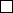 (ārstniecības personas vārds, uzvārds, tālruņa numurs)1. Nosaukums2. Sērijas numurs3. Derīguma termiņš4. Saņemšanas datums5. Norakstīšanas iemesls/atdošanas atpakaļ iemesls(norāda kodu* atbilstoši vakcīnu norakstīšanas/
atdošanas atpakaļ iemeslu klasifikatoram)6. Daudzums7. Fakta konstatēšanas datums8. Norakstīšanas/atdošanas atpakaļ datums9. Iznīcināšanas datums10. Iznīcināšanas veids______________Iestādes vadītājs_______________________________(datums**)(vārds, uzvārds)(paraksts**)Z. v.**Kods*Iemesls vakcīnas norakstīšanai/atdošanai atpakaļ01Beidzies vakcīnas derīguma termiņš02Vakcīnas flakonam (ampulai vai šļircei) nav marķējuma03Marķējuma informācija nav salasāma04Atklāta marķējumā sniegtās informācijas neatbilstība saturam05Saņemta bojāta vakcīna (nelabvēlīgu ražošanas vai transportēšanas faktoru ietekme)06Vakcīna acīmredzami bojāta ārstniecības iestādē07Ir aizdomas vai pazīmes, kas liecina par vakcīnas uzglabāšanas režīma neievērošanu08Konstatēta vakcīnas vai šķīdinātāja redzama neatbilstība lietošanas instrukcijā norādītajām fizikālajām īpašībām09Vakcīnas šķīdinātājs nav paredzēts konkrētajai vakcīnai10Vakcīnas lietošana apturēta vai atsaukta11Vakcinācijas iestāde pārtrauc savu darbību12Cits iemesls (norādīt)